Концерт для ветеранов от детей реабилитационного центра «Астра»В Елабуге праздничное настроение в честь Великой Победы участникам войны из дома-интерната для престарелых и инвалидов подарили дети реабилитационного центра «Астра». Вместе с воспитателями и родителями ребята представили свои лучшие концертные номера: пели и танцевали под мелодии военных лет, рассказывали стихи и вручали подарки, изготовленные своими руками. В адрес победителей звучали самые теплые слова на протяжении всей концертной программы. Теплом и радостью откликнулись сердца пожилых людей на искренние эмоции юных артистов. Общение детишек и подопечных дома-интерната получилось очень трогательным.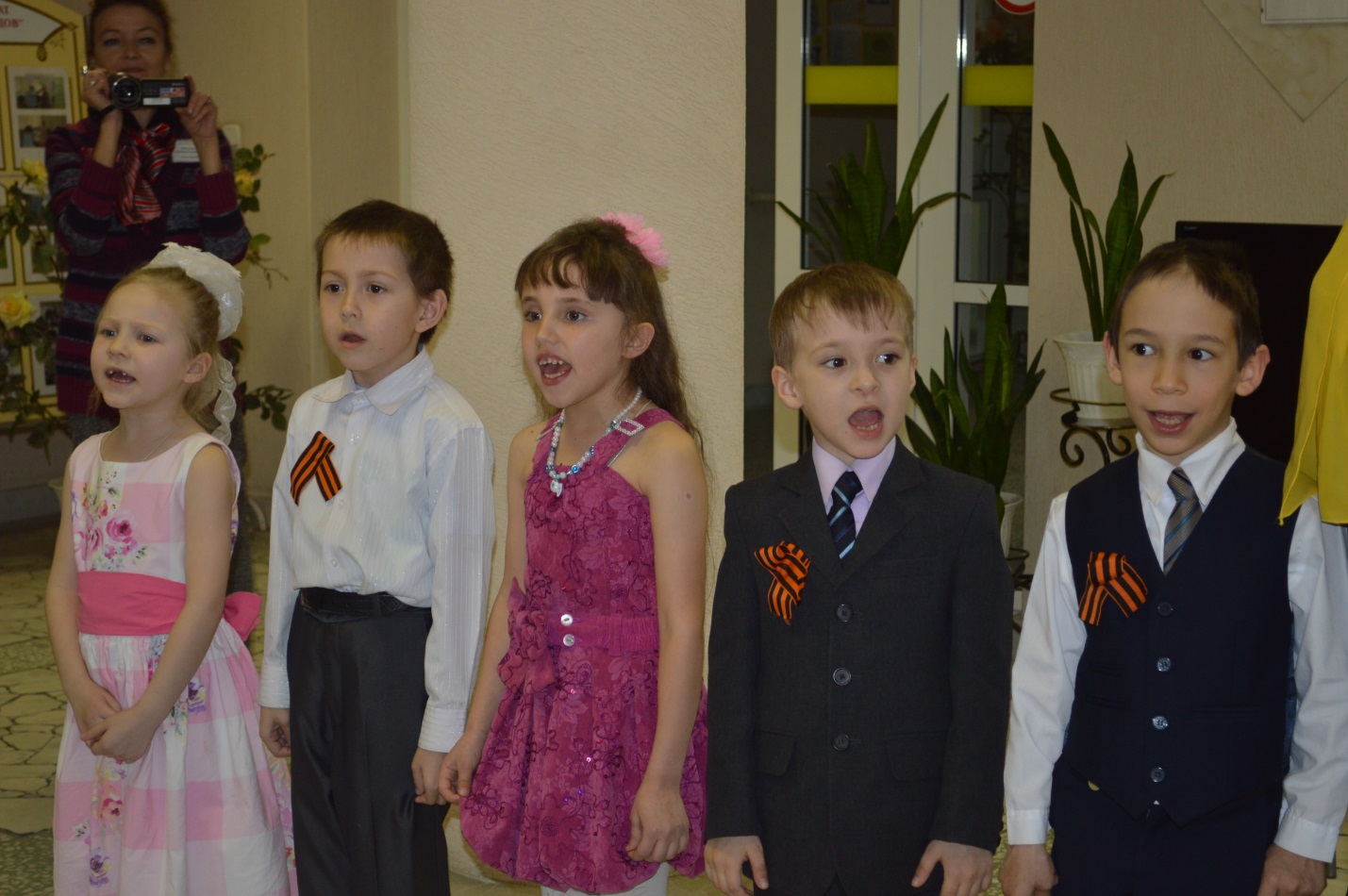 